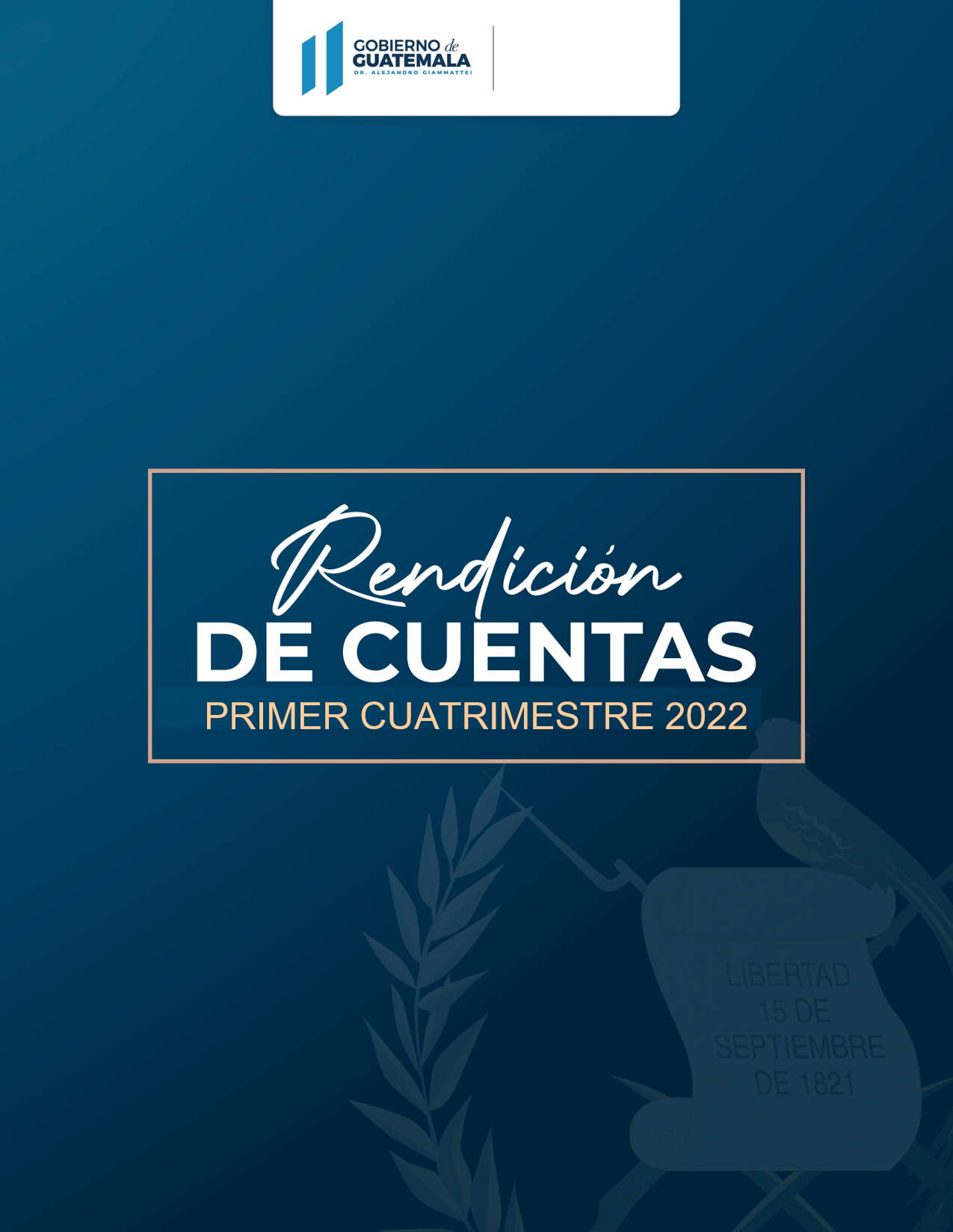 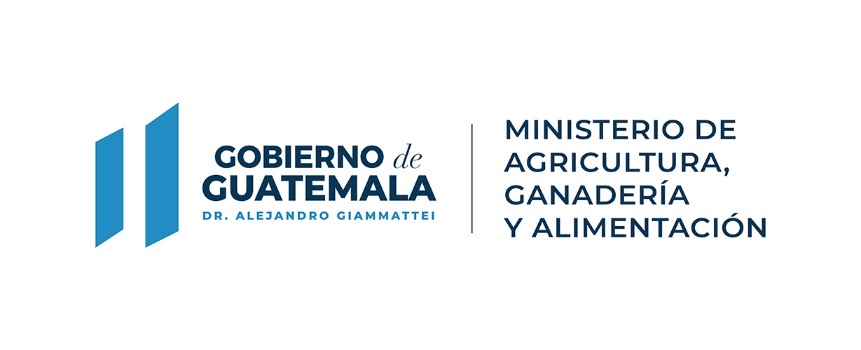 INTRODUCCIÓNDe conformidad con lo que establece en su parte conducente el Artículo 29 del Decreto No. 114-97 del Congreso de la República de Guatemala, Ley del Organismo Ejecutivo, al Ministerio de Agricultura, Ganadería y Alimentación le corresponde: “atender los asuntos concernientes al régimen jurídico que rige la producción agrícola, pecuaria e hidrobiológica, esta última en lo que le ataña; así como aquellas que tienen por objeto mejorar las condiciones alimenticias de la población, la sanidad agropecuaria y el desarrollo productivo nacional”.  Principales funciones y atribuciones del Ministerio de Agricultura, Ganadería y Alimentación –MAGA-Formular y ejecutar participativamente las Políticas de Desarrollo Agropecuario, y de los Recursos Hidrobiológicos, estos últimos en lo que le corresponda.Proponer y velar por la aplicación de normas claras y estables, en materia de actividades agrícolas, pecuarias y fitozoosanitarias, y de los recursos hidrobiológicos.Desarrollar mecanismos y procedimientos que contribuyan a la seguridad alimentaria de la población, velando por la calidad de los productos.Ejercer control, supervisión y vigilancia, en la calidad y seguridad de la producción, importación, exportación, transporte, registro, disposición y uso de productos plaguicidas y fertilizantes, rigiéndose por estándares internacionalmente aceptados.Principales objetivos del Ministerio de Agricultura, Ganadería y Alimentación -MAGA-Contribuir a implementar acciones que coadyuven a incrementar la disponibilidad y acceso de alimentos para la población subalimentada así como el mejoramiento de los ingresos familiares en el área rural.Promover acciones para que los productores agropecuarios, forestales e hidrobiológicos realicen un uso adecuado y sostenible del suelo.Administrar normas claras y estables, para el aprovechamiento y uso sostenible del patrimonio productivo agropecuario, de los recursos naturales y la inocuidad de los alimentos no procesados, así como apoyar a los productores para que mejoren su producción comercial con estándares altos de calidad y competitividad. Velar y promover que los animales, con los que cohabitan los seres humanos no sean víctimas de abusos, abandono o fuente de peleas.PARTE GENERAL: EJECUCIÓN PRESUPUESTARIA Presupuesto asignado, vigente, ejecutado y saldo por ejecutar:Gráfica 1         Fuente: Sistema de Contabilidad Integrada –SICOIN-.Porcentaje de ejecución: Gráfica 2     Fuente: Sistema de Contabilidad Integrada –SICOIN-.La ejecución presupuestaria institucional al mes de abril de 2022 es de 24.0% sobre el presupuesto vigente.Los programas presupuestarios identifican resultados, expresan los cambios que desean lograrse en las condiciones de vida del ciudadano o su entorno, tomando en cuenta qué tanto se va a cambiar y en cuanto tiempo se logrará.  Cuadro 1Ejecución presupuestaria por ProgramaEnero-abril de   2022(Millones de quetzales)Presupuesto asignado, vigente, ejecutado y saldo por ejecutar por grupo de gasto: El grupo de gasto corresponde a una ordenación sistemática de los egresos, con base en el tipo de estos:Gráfica 3     Fuente: Sistema de Contabilidad Integrada –SICOIN-.Cuadro 2Ejecución presupuestaria por grupo de Gasto Enero-abril de 2022(Millones de quetzales)Fuente: Sistema de Contabilidad Integrada –SICOIN-.Presupuesto asignado, vigente, ejecutado y saldo del grupo de gasto de servicios personales (grupo 0):Gráfica 4El grupo de gasto 0 servicios personales registra las erogaciones para el pago del personal que labora en este Ministerio: funcionarios y trabajadores con carácter de servidores públicos y personas que prestan sus servicios en forma temporal:Cuadro 3Ejecución presupuestaria del Grupo de Gasto 0 “Servicios personales”Enero-abril de 2022(Millones de quetzales)Fuente: Sistema de Contabilidad Integrada –SICOIN-Personal que actualmente trabaja en el MAGA:El presupuesto del personal cargado al Grupo 0 de este Ministerio al 30 de abril de 2022, se observa en el Cuadro 4 y Gráfica 5:Cuadro 4Personal que labora en el MAGA por renglón de gasto(Daros al 29 de abril de 2022)Fuente: Recursos Humanos, Ministerio de Agricultura Ganadería y Alimentación -MAGA-.Gráfica 5 
          
            Fuente: Recursos Humanos, Ministerio de Agricultura Ganadería y Alimentación -MAGA-.Explicación de la Importancia de la erogación en servicios personales:Por la naturaleza de los servicios que presta el Ministerio de Agricultura, Ganadería y Alimentación a la población en general y, en especial a las comunidades y productores agrícolas y pecuarios del país; se cuenta  con técnicos y profesionales en los campos de fruticultura, apicultura, veterinaria y zootecnia, extensionistas agrícolas; educadoras del Hogar, peste porcina; producción de granos básicos; cartografía; topografía, geodesia; combate a la peste porcina clásica; sistemas de riego; sanidad vegetal, administración; ciencias jurídicas; auditoría; comunicación social;  derecho laboral; cambio climático; género etc. y trabajadores operativos.Las contrataciones de servicios con cargo al renglón de gasto 029 “Otras remuneraciones de personal temporal”, obedece a la necesidad de contar con personal técnico y profesional especializado en las áreas indicadas anteriormente, considerando que no se cuenta con servidores con cargo a los renglones de gasto 011 “Personal peramente” y 022 “Personal por contrato” en número suficiente y para las especialidades requeridas.  Presupuesto vigente, ejecutado y saldo por ejecutar de la inversión en general: La ejecución de las asignaciones para inversión puede verse en el Cuadro 6 y Gráfica 6 siguientes:Gráfica 6     Fuente: Sistema de Contabilidad Integrada -SICOIN-.Cuadro 5Ejecución presupuestaria de la inversión Enero-abril de 2022(Millones de quetzales)Fuente: Sistema de Contabilidad Integrada –SICOIN-.Presupuesto vigente, ejecutado y saldo por ejecutar por finalidad: Gráfica 7Fuente: Sistema de Contabilidad Integrada -SICOIN-.   Explicación de la ejecución presupuestaria por su finalidad:Cuadro 6Ejecución presupuestaria por finalidad Enero-abril de 2022(Millones de quetzales)Fuente: Sistema de Contabilidad Integrada -SICOIN-. PARTE ESPECÍFICA: PRINCIPALES LOGROS INSTITUCIONALES Descripción de los programas presupuestariosEl Ministerio de Agricultura, Ganadería y Alimentación –MAGA-, ejecuta un Plan Operativo anual -POA- constituido por seis Programas Presupuestarios, los cuales se detallan a continuación: Programa 01: Actividades centrales Este Programa se encuentra conformado por las actividades de dirección y apoyo a toda la gestión productiva, porque coadyuvan al funcionamiento de la misma.Programa 11: Acceso y Disponibilidad Alimentaria El programa se vincula a la Política Nacional de Desarrollo Rural Integral, la cual está orientada a atender al sujeto priorizado, siendo “la población rural en situación de pobreza y extrema pobreza, con prioridad en los pueblos y comunidades indígenas y campesinas con tierra insuficiente, improductiva o sin tierra; mujeres indígenas y campesinas; asalariados permanentes o temporales; artesanos; pequeños productores rurales; micro y pequeños empresarios rurales”.Programa 12: Investigación, Restauración y Conservación de SuelosEl programa está orientado a promover la investigación, restauración y conservación de suelos y el uso adecuado de los recursos naturales renovables, a través de acciones que eviten la degradación de la tierra, la salinización, el exceso de extracción de agua y la reducción de la diversidad genética agropecuaria, así como tener control de áreas de reservas territoriales del Estado.Programa 13: Apoyo a la Producción Agrícola, Pecuaria e Hidrobiológica El programa se enfoca a garantizar el incremento productivo de los productos agrícolas, pecuarios e hidrobiológicos, considerando que la parte fundamental para generar una producción sostenible, asequible y tecnificada es a través de intervenciones de asistencia técnica, dotación de insumos agropecuarios, así como garantizar la producción por medio del aseguramiento de las áreas productivas.Programa 14: Apoyo a la Protección y Bienestar AnimalEste programa se creó por mandato delegado al Ministerio de Agricultura Ganadería y Alimentación, a través del Decreto 5-2017 del Congreso de la República de Guatemala “Ley de Protección y Bienestar Animal” con el objeto de regular para la protección y bienestar de los animales, debiendo ser cuidadosos sin detrimento de su condición de seres vivos.Programa 99: Partidas No Asignables A ProgramasEn este programa se consideran los aportes a las Entidades Descentralizadas y Autónomas No Financieras, entre ellos: Instituto Nacional de Bosques, Instituto Nacional de Comercialización Agrícola, Instituto de Ciencia y Tecnología Agrícolas, Fondo de Tierras, Escuela Nacional Central de Agricultura. Así también aportes a Asociaciones, Instituciones, Organismos Nacionales, Regionales e Internacionales.Ejecución de productos de enero a abril de 2022, por Programa Presupuestario:Programa 11: Acceso y Disponibilidad AlimentariaSubprograma 01: Atención para el acceso alimentarioCuadro 7Fuente: Sistema de Información, Planificación, Seguimiento y Evaluación –SIPSE MAGA- y Sistema de Contabilidad Integrada -SICOIN-.Subprograma 02: Disponibilidad alimentariaCuadro 8Fuente: Sistema de Información, Planificación, Seguimiento y Evaluación -SIPSE MAGA- y Sistema de Contabilidad Integrada –SICOIN-.Cuadro 9Fuente: Sistema de Información, Planificación, Seguimiento y Evaluación -SIPSE MAGA- y Sistema de Contabilidad Integrada -SICOIN-.Programa 12: Investigación, Restauración y Conservación de SuelosCuadro 10Fuente: Sistema de Información, Planificación, Seguimiento y Evaluación -SIPSE MAGA- y Sistema de Contabilidad Integrada -SICOIN-.Cuadro 11Fuente: Sistema de Información, Planificación, Seguimiento y Evaluación -SIPSE MAGA- y Sistema de Contabilidad Integrada –SICOIN-.Cuadro 12Fuente: Sistema de Información, Planificación, Seguimiento y Evaluación –SIPSE MAGA- y Sistema de Contabilidad Integrada -SICOIN-.Cuadro 13Fuente: Sistema de Información, Planificación, Seguimiento y Evaluación -SIPSE MAGA- y Sistema de Contabilidad Integrada -SICOIN-.Programa 13: Apoyo a la Producción Agrícola, Pecuaria e HidrobiológicaSubprograma 01: Apoyo a la Producción AgrícolaCuadro 14Fuente: Sistema de Información, Planificación, Seguimiento y Evaluación -SIPSE MAGA- y Sistema de Contabilidad Integrada -SICOIN-.Cuadro 15Fuente: Sistema de Información, Planificación, Seguimiento y Evaluación -SIPSE MAGA- y Sistema de Contabilidad Integrada -SICOIN-.Cuadro 16Fuente: Sistema de Información, Planificación, Seguimiento y Evaluación -SIPSE MAGA- y Sistema de Contabilidad Integrada -SICOIN-.Subprograma 02: Apoyo a la Producción Pecuaria e HidrobiológicaCuadro 17Fuente: Sistema de Información, Planificación, Seguimiento y Evaluación -SIPSE MAGA- y Sistema de Contabilidad Integrada -SICOIN-.Subprograma 03: Organización, Mercadeo y Comercialización ProductivaCuadro 18Fuente: Sistema de Información, Planificación, Seguimiento y Evaluación -SIPSE MAGA- y Sistema de Contabilidad Integrada -SICOIN-.Cuadro 19Fuente: Sistema de Información, Planificación, Seguimiento y Evaluación -SIPSE MAGA- y Sistema de Contabilidad Integrada -SICOIN-.Subprograma 04: Sanidad Agropecuaria y RegulacionesCuadro 20Fuente: Sistema de Información, Planificación, Seguimiento y Evaluación -SIPSE MAGA- y Sistema de Contabilidad Integrada -SICOIN-.Cuadro 21Fuente: Sistema de Información, Planificación, Seguimiento y Evaluación -SIPSE MAGA- y Sistema de Contabilidad Integrada -SICOIN-.Programa 14: Apoyo a la Protección y Bienestar AnimalCuadro 22Fuente: Sistema de Información, Planificación, Seguimiento y Evaluación -SIPSE MAGA- y Sistema de Contabilidad Integrada -SICOIN-.Consolidado de Logros Institucionales Cuadro 23Fuente: Sistema de Información, Planificación, Seguimiento y Evaluación -SIPSE MAGA- y Sistema de Contabilidad Integrada -SICOIN-.CONCLUSIONES   Explicación de las tendencias observadas en la ejecución presupuestaria:Cuadro 24Ejecución presupuestaria institucionalAño 2021 vs. 2022, Periodo enero-abril (Montos en millones de quetzales) Fuente: Sistema de Contabilidad Integrada -SICOIN-.Gráfica 8          Fuente: Sistema de Contabilidad Integrada –SICOIN-.Gráfica 9              Fuente: Sistema de Contabilidad Integrada -SICOIN-.En cuanto a la tendencia de la ejecución presupuestaria, se observa lo siguiente: La ejecución presupuestaria del periodo de enero-abril del año 2022, es superior en 6.07% a la del año 2021 para el mismo periodo; como se observa en el Cuadro 24. Ello se debe a que el presupuesto del presente ejercicio fue ajustado oportunamente, de acuerdo con los planes de trabajo del Ministerio y a una mejor programación. Es importante indicar también que se ha dado la autorización oportuna de las cuotas financieras por el Ministerio de Finanzas Públicas, de conformidad con los requerimientos que se han presentado.  Resultados de corto y mediano plazo en el marco de la Política General de Gobierno: De los cinco pilares que integran la Política General de Gobierno, el MAGA responde a los Pilares siguientes:Pilar 1: Economía, competitividad y prosperidad; Pilar 2: Desarrollo social; yPilar 4: Estado responsable y transparente.Al primer cuatrimestre del 2022, se obtuvieron resultados que contribuyen al cumplimiento de la Política General de Gobierno 2020-2024.Pilar 1: Economía, competitividad y prosperidadCuadro 25PILAR 1. RESULTADOS OBTENIDOS DE ENERO - ABRIL 2022Resultado obtenido en el corto plazo en el Pilar 1: 2,664 personas y 11,800 usuarios o representantes de empresas agropecuarias beneficiadas en todo el país, a través procesos que propiciarán su crecimiento económico y mayores opciones de empleo. Pilar 2: Desarrollo socialCuadro 26PILAR 2. RESULTADOS OBTENIDOS DE ENERO - ABRIL 2022Resultado obtenido en el corto plazo en el Pilar 2: 107,687 personas en todo el país participaron en actividades que promueven la igualdad de oportunidades y la dotación de las capacidades y conocimientos a la población, para que puedan acceder a mejores opciones de ingresos y a una mejor calidad de vida.Pilar 4: Estado Responsable y TransparenteCuadro 27PILAR 4. RESULTADOS OBTENIDOS DE ENERO - ABRIL 2022Resultado obtenido en el corto plazo en el Pilar 4: 34,218 personas en todo el país participaron en actividades que promueven la conservación de los recursos naturales. Medidas o acciones aplicadas para transparentar la ejecución del gasto público y combatir la corrupción.  Este Ministerio continuará con las medidas de transparencia en la ejecución de los recursos que han sido asignados, en este caso para el ejercicio 2022, que incluyen la información que determina la normativa vigente, tales como el Decreto 101-97 “Ley Orgánica del Presupuesto y su Reglamento, Acuerdo Gubernativo 540-2013; el Decreto 16-2021 que aprobó el Presupuesto de Ingresos y Egresos del Estado para el Ejercicio Fiscal 2022 y el Decreto 57-2008, Ley de Acceso a la Información Pública.Las medidas de transparencia se cumplen a través de los diferentes informes que determina la normativa indicada; la solicitud de usuarios a través de la Oficina de Comunicación Social e Información Pública y; la disponibilidad de la información de ejecución física y de tipo presupuestario, financiero, entre otros, así mismo a través del portal del MAGA, https://www.maga.gob.gt/, Información Pública.Indicación de los desafíos institucionalesEjecutar en el año 2022 los siguientes programas: Asistencia Técnica de Calidad para Incremento de la Productividad Agrícola, Pecuaria e Hidrobiológica: A través de las diferentes intervenciones establecidas, el MAGA proveerá asistencia técnica y capacitación especializada a productores (as), asociaciones y organizaciones agropecuarias con el objetivo de mejorar los conocimientos técnicos de los mismo, así como la transferencia de tecnología que permita incrementar la productividad en sus actividades, logrando el desarrollo y la reactivación económica a nivel local.Agricultura Familiar vinculada al Cumplimiento de la Ley de Alimentación Escolar:  En cumplimiento a la ley, el MAGA concentrará las acciones necesarias para brindar capacitación y asistencia técnica a los productores (as) en el territorio nacional para que puedan cumplir con los requisitos necesarios para ser registrados como proveedores del Programa de Alimentación Escolar, así mismo que cuenten con las capacidades técnicas necesarias para mejorar su producción y atender las necesidades de dicho programa, desde MAGA se fortalecerá las capacidades organizativas, así como el acompañamiento técnico y la asistencia enfocada a la acreditación de los productores familiares. Infraestructura Productiva a través del mantenimiento y Construcción de Unidades de Riego: A través del Viceministerio de Desarrollo Económico Rural, el MAGA busca incrementar la producción agrícola y pecuaria en todo el país, fortaleciendo la infraestructura productiva; impulsando proyectos de mantenimiento y construcción de unidades de riego, cuyo objetivo es que los productores capten eficientemente el agua y puedan incrementar la cobertura de irrigación.Conservación y Restauración de Suelos: Las prácticas de manejo y conservación de suelos contribuyen a la resiliencia y adaptabilidad al cambio climático entre las intervenciones el Ministerio plantea implementar, barreras vivas, curvas a nivel, acequias, pozos de infiltración, sistemas agroforestales, reforestaciones, protección de bosques naturales en áreas de recarga hídrica y la protección de fuentes de agua. Seguro Agropecuario: El propósito de este seguro es contar con los mecanismos necesarios para asegurar extensiones de cultivos ubicadas en áreas geográficas recurrentemente afectadas por emergencias climáticas, exceso o falta de lluvia. Asimismo, reducir la incertidumbre económica, el riesgo a inseguridad alimentaria y restituir la capacidad productiva.Estipendios por implementación de prácticas de conservación de suelos: Agricultores (as) familiares beneficiados con estipendios por implementación de prácticas de conservación de suelos. El objetivo es apoyar a los agricultores familiares de Guatemala, para mejorar su producción mediante el pago de un único estipendio por la implementación de prácticas y estructuras de conservación de suelos en su área de cultivo. ANEXOSAnexos 1: Entrega de raciones de alimentos en el municipio de Santa María Ixhuatán, departamento de Santa Rosa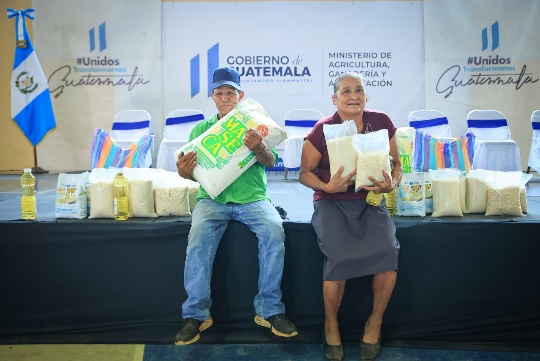 Anexos 2: Productores capacitados, asistidos técnicamente y con insumos para promover la alimentación en el hogar rural saludable, en el municipio de Chimaltenango, departamento de Chimaltenango.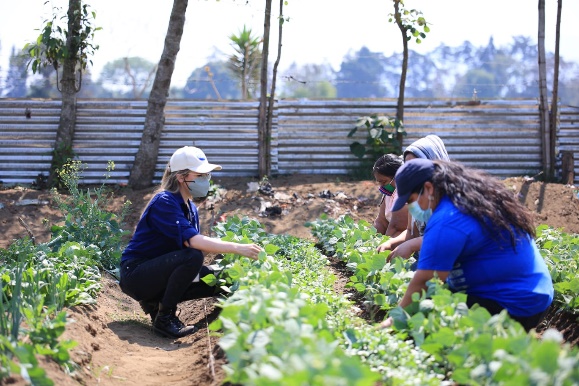 Anexos 3: Productores capacitados y asistidos técnicamente para mejorar sus sistemas productivos, en el municipio de Esquipulas, departamento de Chiquimula.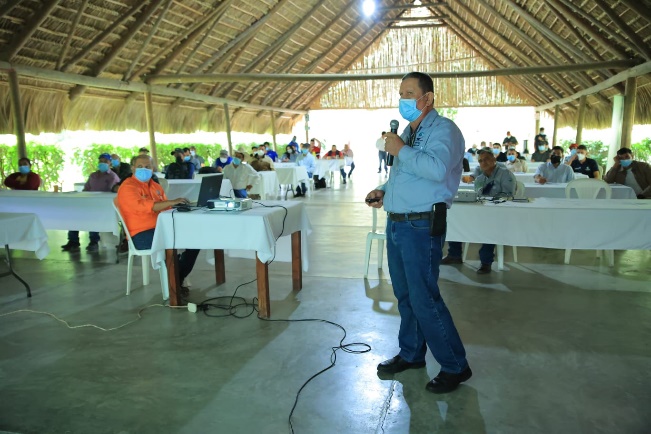 Anexos 4: Productores con capacitación, asistencia técnica e insumos para el manejo y conservación de los recursos naturales, en el departamento de El Progreso.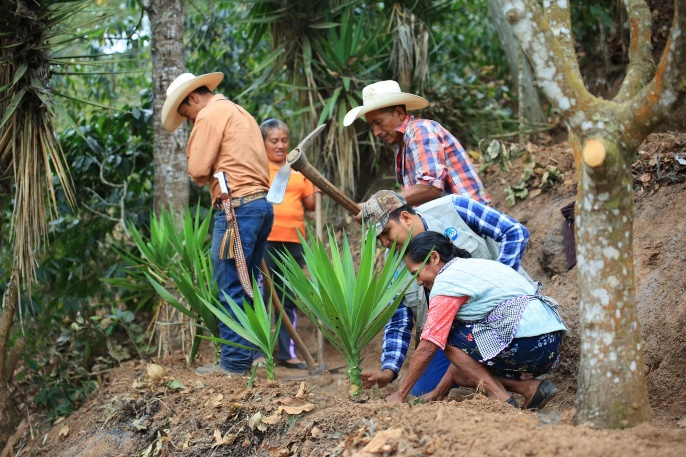 Anexos 5: Productores capacitados y asistidos técnicamente para la organización, mercadeo y comercialización de su producción, en el departamento de Chiquimula.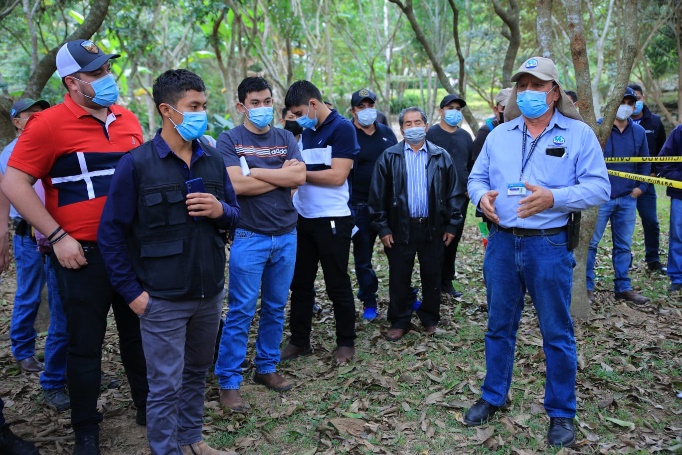 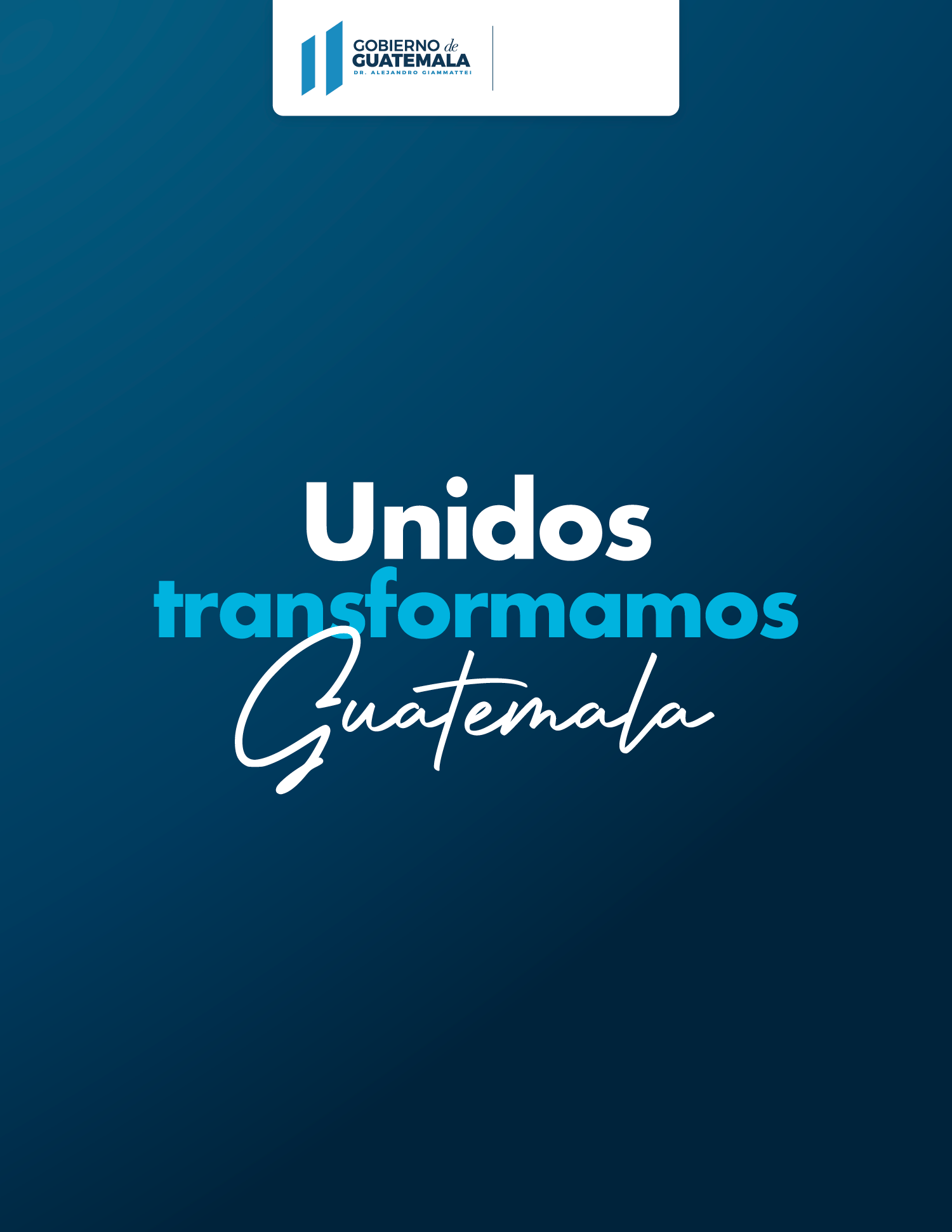 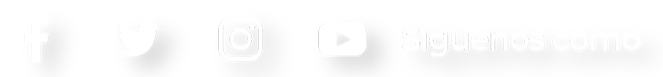 PROGRAMAASIGNADOVIGENTEDEVENGADOSALDO POR DEVENGAR % DE EJECUCIÓNDESCRIPCIÓNACTIVIDADES CENTRALES193.9192.562.6129.932.5Son actividades de apoyo administrativo hacia las actividades sustanciales.ACCESO Y DISPONIBILIDAD ALIMENTARIA493.8526.6125.1401.523.8Se vincula a la Política Nacional de Desarrollo Rural Integral, la cual está orientada a atender al sujeto priorizado, siendo “la población rural en situación de pobreza y extrema pobreza, con prioridad en los pueblos y comunidades indígenas y campesinas con tierra insuficiente, improductiva o sin tierra; mujeres indígenas y campesinas; asalariados permanentes o temporales; artesanos; pequeños productores rurales; micro y pequeños empresarios rurales”.INVESTIGACIÓN, RESTAURACIÓN Y CONSERVACIÓN DE SUELOS73.458.817.241.629.2Está orientado a promover la investigación, restauración y conservación de suelos y el uso adecuado de los recursos naturales renovables, a través de acciones que eviten la degradación de la tierra, la salinización, el exceso de extracción de agua y la reducción de la diversidad genética agropecuaria, así como tener control de áreas de reservas territoriales del Estado.APOYO A LA PRODUCCIÓN AGRÍCOLA, PECUARIA E HIDROBIOLÓGICA413.6396.975.1321.718.9El programa se enfoca a garantizar el incremento productivo de los productos agrícolas, pecuarios e hidrobiológicos, considerando que la parte fundamental para generar una producción sostenible, asequible y tecnificada a través de intervenciones de asistencia técnica, dotación de insumos agropecuarios, así como garantizar la producción por medio del aseguramiento de las áreas productivas.PROGRAMAASIGNADOVIGENTEDEVENGADOSALDO POR DEVENGAR % DE EJECUCIÓNDESCRIPCIÓNAPOYO A LA PROTECCIÓN Y BIENESTAR ANIMAL9.69.63.26.433.2Este programa se creó por el mandato delegado al Ministerio de Agricultura Ganadería y Alimentación, a través del Decreto 5-2017 del Congreso de la República “Ley de Protección y Bienestar Animal” con el objeto de regular la protección y bienestar de los animales.PARTIDAS NO ASIGNABLES A PROGRAMAS269.7269.766.2203.524.6En este programa se consideran los aportes a las Entidades Descentralizadas y Autónomas y a Asociaciones, Instituciones, Organismos Nacionales, Regionales e Internacionales, entre ellos: Instituto Nacional de Bosques, Instituto Nacional de Comercialización Agrícola, Instituto de Ciencia y Tecnología Agrícolas, Fondo de Tierras, Escuela Nacional Central de Agricultura y otros.Total 1,454.01,454.0349.41,104.624.0GRUPO DE GASTO GRUPO DE GASTO ASIGNADODESCRIPCIÓNVIGENTEDEVENGADOSALDO POR DEVENGAR%
EJEC 000SERVICIOS PERSONALES526.4Sueldos, salarios y honorarios487.6155.0332.631.8 100SERVICIOS NO PERSONALES120.5Servicios básicos, mantenimiento, energía eléctrica, agua etc. etc.108.717.491.316.0 200MATERIALES Y SUMINISTROS349.2Abonos, alimentos, semillas, plántulas, útiles de oficina etc.284.220.9263.47.3 300PROPIEDAD, PLANTA, EQUIPO E INTANGIBLES112.2Construcciones, ampliación, rehabilitación de obras públicas, equipo de cómputo y otros equipos, etc.124.48.6115.86.9 400TRANSFERENCIAS CORRIENTES214.0Traslado de fondos a entidades para funcionamiento y a personas individuales304.6108.1196.535.5 500TRANSFERENCIAS DE CAPITAL62.0Comprende egresos en concepto de aportes para gastos de capital a personas y entidades privadas, para que ejecuten proyectos de beneficio social o aumenten su patrimonio84.619.465.322.9 600ACTIVOS FINANCIEROS60.9Apoyo financiero para productores agrícolas y pecuarios organizados, de tipo reembolsable.38.37.031.318.2 900ASIGNACIONES GLOBALES8.9Gastos imprevistos: Sentencias judiciales; emergencias y calamidades públicas; siniestros y gastos conexos y gastos no previstos, etc.21.613.18.560.5TOTAL1,454.01,454.0349.41,104.624.0ASIGNADOVIGENTEDEVENGADOSALDO POR DEVENGAR%
EJECUCIÓN526.4487.6155.0332.631.79RENGLÓN DE GASTODESCRIPCIÓNCARACTERÍSTICASNÚMERO% SOBRE EL TOTAL011Personal permanenteServidores públicos, contrato indefinido93320.38022Personal por contratoServidores públicos, contrato o renovación anual 
del mismo340.74029Otras remuneraciones de personal temporalServicios de técnicos y profesionales, mediante contrato por año o periodo inferior a un año, no tienen carácter de servidores públicos 3,16369.11031Jornales (Planilleros)Servidores públicos, contrato anual, realizan labores de tipo operativo: pilotos de vehículos livianos y pesados, vigilantes, albañiles, bodegueros, conserjes, etc.4479.77TOTALTOTAL4,577100.00SUB-TIPO DE INVERSIÓNDESCRIPCIÓNASIGNADOVIGENTEDEVENGADOSALDO POR DEVENGAR% 
EJECINVERSIÓN FÍSICAGastos en construcción, mejora o ampliación de obra física: Proyectos de riego, edificios etc. Erogaciones en equipo: Computadoras, equipo de laboratorio, muebles, vehículos etc.112.2124.48.6115.86.9TRANSFERENCIAS DE CAPITALErogaciones para la formación de capital, a través de organismos, instituciones u organizaciones no gubernamentales (Ejemplo Fondo de Tierras para adquisición de tierras, Escuela Nacional Central de Agricultura –ENCA- para compra de equipo etc.)62.084.619.465.322.9INVERSIÓN FINANCIERAConcesión de préstamos a corto y largo plazo, de carácter reintegrable, otorgados en forma directa: Ejemplo Financiación de proyectos productivos para productores organizados, por el Fondo Nacional para la Reactivación y Modernización de la Actividad Agropecuaria -FONAGRO-, entre otros.60.938.37.031.318.2TOTAL INVERSIÓNTOTAL INVERSIÓN235.1247.335.0212.314.1FINALIDAD  ASIGNADOVIGENTEDEVENGADOSALDO POR DEVENGAR%
EJECDESCRIPCIÓNSERVICIOS PÚBLICOS GENERALES35.635.39.425.926.6Incluye las asignaciones de la Oficina de Control de Áreas de Reservas Territoriales del Estado -OCRET- y traslado de recursos para Asociaciones, instituciones, organismos nacionales, regionales e internacionales.ASUNTOS ECONÓMICOS1,188.41,177.8314.8863.026.7Se conforma de varias actividades de los programas 01,11,12,13 y 99.PROTECCIÓN AMBIENTAL9.69.63.26.433.2Actividades del programa Protección y Bienestar Animal.EDUCACIÓN65.462.48.454.013.4Comprende las Escuelas de Formación Agrícola (Nivel básico con orientación en agricultura y vocacional: peritos agrónomos y forestales; situadas en Sololá, San Marcos, Jacaltenango del departamento de Huehuetenango y Cobán).PROTECCIÓN SOCIAL155.1169.013.7155.38.1A esta finalidad corresponde la actividad denominada Asistencia y Dotación de Alimentos.TOTAL1,454.01,454.0349.41,104.624.0Producto: Asistencia y dotación alimentaria a familias vulnerables con riesgo de inseguridad alimentaria por pérdida de cosechas, urgencia o gravedadProducto: Asistencia y dotación alimentaria a familias vulnerables con riesgo de inseguridad alimentaria por pérdida de cosechas, urgencia o gravedadProducto: Asistencia y dotación alimentaria a familias vulnerables con riesgo de inseguridad alimentaria por pérdida de cosechas, urgencia o gravedadEjecutado I Cuatrimestre 2022Presupuesto Vigente en Millones de QuetzalesPresupuesto Devengado en Millones de Quetzales29,811 raciones de alimentos entregadas, beneficiando a igual número de familias en 19 municipios del país. (Ver fotografía en Anexo 1)168.9913.70Producto: Productores (as) beneficiados con capacitación, asistencia e insumos para promover la alimentación en el hogar rural saludableProducto: Productores (as) beneficiados con capacitación, asistencia e insumos para promover la alimentación en el hogar rural saludableProducto: Productores (as) beneficiados con capacitación, asistencia e insumos para promover la alimentación en el hogar rural saludableEjecutado I Cuatrimestre 2022Presupuesto Vigente en Millones de QuetzalesPresupuesto Devengado en Millones de Quetzales36,069 productores capacitados y asistidos técnicamente y dotados de insumos, para promover la alimentación en el hogar, en 331 municipios del país.(Ver fotografía en Anexo 2)69.719.50Producto: Productores (as) familiares capacitados y asistidos técnicamente para mejorar sus sistemas productivosProducto: Productores (as) familiares capacitados y asistidos técnicamente para mejorar sus sistemas productivosProducto: Productores (as) familiares capacitados y asistidos técnicamente para mejorar sus sistemas productivosEjecutado I Cuatrimestre 2022Presupuesto Vigente en Millones de QuetzalesPresupuesto Devengado en Millones de Quetzales41,807 productores capacitados y asistidos técnicamente para mejorar sus sistemas productivos, en 331 municipios del país. (Ver fotografía en Anexo 3)259.7296.37Producto: Entidades capacitadas y dotadas con material técnico geográfico para la conservación y uso de suelosProducto: Entidades capacitadas y dotadas con material técnico geográfico para la conservación y uso de suelosProducto: Entidades capacitadas y dotadas con material técnico geográfico para la conservación y uso de suelosEjecutado I Cuatrimestre 2022Presupuesto Vigente en Millones de QuetzalesPresupuesto Devengado en Millones de Quetzales102 entidades capacitadas en el uso de sistemas de Información Geográfica, amenazas naturales, cobertura y uso de la tierra, en 7 municipios del país. 1.280.39Producto: Resoluciones emitidas por arrendamiento de áreas de reservas territoriales del EstadoProducto: Resoluciones emitidas por arrendamiento de áreas de reservas territoriales del EstadoProducto: Resoluciones emitidas por arrendamiento de áreas de reservas territoriales del EstadoEjecutado I Cuatrimestre 2022Presupuesto Vigente en Millones de QuetzalesPresupuesto Devengado en Millones de Quetzales270 resoluciones emitidas por arrendamiento de áreas de reservas territoriales del Estado en 7 municipios del país.20.586.54Producto: Generación de Cartografía Nacional para investigación, planificación y monitoreo para entidades públicas y privadasProducto: Generación de Cartografía Nacional para investigación, planificación y monitoreo para entidades públicas y privadasProducto: Generación de Cartografía Nacional para investigación, planificación y monitoreo para entidades públicas y privadasEjecutado I Cuatrimestre 2022Presupuesto Vigente en Millones de QuetzalesPresupuesto Devengado en Millones de Quetzales15 documentos de Cartografía Nacional generados, para investigación, planificación y monitoreo para entidades públicas y privadas en el municipio de Guatemala.14.153.23Producto: Productores (as) beneficiados con capacitación, asistencia técnica e insumos para el manejo y conservación de los recursos naturalesProducto: Productores (as) beneficiados con capacitación, asistencia técnica e insumos para el manejo y conservación de los recursos naturalesProducto: Productores (as) beneficiados con capacitación, asistencia técnica e insumos para el manejo y conservación de los recursos naturalesEjecutado I Cuatrimestre 2022Presupuesto Vigente en Millones de QuetzalesPresupuesto Devengado en Millones de Quetzales34,218 productores con capacitación, asistencia técnica e insumos para el manejo y conservación de los recursos naturales en 333 municipios del país. (Ver fotografía en Anexo 4)10.082.67Producto: Productores (as) beneficiados con capacitación, asistencia técnica e insumos para mejorar la productividad agrícola sostenible y tecnificadaProducto: Productores (as) beneficiados con capacitación, asistencia técnica e insumos para mejorar la productividad agrícola sostenible y tecnificadaProducto: Productores (as) beneficiados con capacitación, asistencia técnica e insumos para mejorar la productividad agrícola sostenible y tecnificadaEjecutado I Cuatrimestre 2022Presupuesto Vigente en Millones de QuetzalesPresupuesto Devengado en Millones de Quetzales617 productores capacitados, asistidos técnicamente y con insumos para mejorar la productividad agrícola sostenible y tecnificada en 31 municipios del país.100.3117.42Producto: Organizaciones de productores (as) beneficiados con asistencia financiera para implementar sus sistemas productivosProducto: Organizaciones de productores (as) beneficiados con asistencia financiera para implementar sus sistemas productivosProducto: Organizaciones de productores (as) beneficiados con asistencia financiera para implementar sus sistemas productivosEjecutado I Cuatrimestre 2022Presupuesto Vigente en Millones de QuetzalesPresupuesto Devengado en Millones de Quetzales4 organizaciones de productores beneficiadas con asistencia financiera para implementar sus sistemas productivos, beneficiados a 260 personas en 4 municipios del país. 40.9010.30Producto: Caficultores (as) apoyados con financiamiento para incrementar su producción Producto: Caficultores (as) apoyados con financiamiento para incrementar su producción Producto: Caficultores (as) apoyados con financiamiento para incrementar su producción Ejecutado I Cuatrimestre 2022Presupuesto Vigente en Millones de QuetzalesPresupuesto Devengado en Millones de Quetzales11 caficultores apoyados con financiamiento para incrementar su producción, en 6 municipios del país.  20.006.98Producto: Productores (as) beneficiados con capacitación, asistencia técnica e insumos en manejo productivo y reproductivo Producto: Productores (as) beneficiados con capacitación, asistencia técnica e insumos en manejo productivo y reproductivo Producto: Productores (as) beneficiados con capacitación, asistencia técnica e insumos en manejo productivo y reproductivo Ejecutado I Cuatrimestre 2022Presupuesto Vigente en Millones de QuetzalesPresupuesto Devengado en Millones de Quetzales671 productores beneficiados con capacitación y asistencia técnica en manejo productivo y reproductivo, en 45 municipios del país.  2.150.88Producto: Productores (as) beneficiados con capacitación y asistencia técnica para la organización, mercadeo y comercialización de su producciónProducto: Productores (as) beneficiados con capacitación y asistencia técnica para la organización, mercadeo y comercialización de su producciónProducto: Productores (as) beneficiados con capacitación y asistencia técnica para la organización, mercadeo y comercialización de su producciónEjecutado I Cuatrimestre 2022Presupuesto Vigente en Millones de QuetzalesPresupuesto Devengado en Millones de Quetzales456 productores capacitados y asistidos técnicamente para la organización, mercadeo y comercialización de su producción, en 15 municipios del país. (Ver fotografía en Anexo 5)6.542.36Producto: Productores (as) beneficiados con capacitación y asistencia técnica en administración, operación y mantenimiento de unidades de riegoProducto: Productores (as) beneficiados con capacitación y asistencia técnica en administración, operación y mantenimiento de unidades de riegoProducto: Productores (as) beneficiados con capacitación y asistencia técnica en administración, operación y mantenimiento de unidades de riegoEjecutado I Cuatrimestre 2022Presupuesto Vigente en Millones de QuetzalesPresupuesto Devengado en Millones de Quetzales602 Productores (as) beneficiados con capacitación y asistencia técnica en administración, operación y mantenimiento de unidades de riego en 8 municipios del país.2.060.26Producto: Documentos emitidos a usuarios por servicios de sanidad agropecuaria para la competitividadProducto: Documentos emitidos a usuarios por servicios de sanidad agropecuaria para la competitividadProducto: Documentos emitidos a usuarios por servicios de sanidad agropecuaria para la competitividadEjecutado I Cuatrimestre 2022Presupuesto Vigente en Millones de QuetzalesPresupuesto Devengado en Millones de Quetzales92,884 documentos emitidos a usuarios por servicios de sanidad agropecuaria y regulaciones para la protección del patrimonio agropecuario productivo e hidrobiológico, apoyando a 11,800 usuarios o representantes de empresas.55.0012.85327 productores (as) agropecuarios recibieron capacitación y asistencia técnica en temas de fitozoogenética, sanitario, fitosanitario e inocuidad para la protección del patrimonio productivo comercial en 21 municipios del país.55.0012.8530,360 animales vacunados en programas y campañas de sanidad animal para la protección del patrimonio pecuario nacional en 22 municipios del país.55.0012.85Producto: Productores (as) y organizaciones capacitados y asistidos técnicamente para el manejo pesquero y acuícola Producto: Productores (as) y organizaciones capacitados y asistidos técnicamente para el manejo pesquero y acuícola Producto: Productores (as) y organizaciones capacitados y asistidos técnicamente para el manejo pesquero y acuícola Ejecutado I Cuatrimestre 2022Presupuesto Vigente en Millones de QuetzalesPresupuesto Devengado en Millones de Quetzales47 productores de hidrobiológicos capacitados y asistidos técnicamente para el manejo pesquero y acuícola en 8 municipios del país.6.031.14Producto: Protección contra el abuso y maltrato animalProducto: Protección contra el abuso y maltrato animalProducto: Protección contra el abuso y maltrato animalEjecutado I Cuatrimestre 2022Presupuesto Vigente en Millones de QuetzalesPresupuesto Devengado en Millones de Quetzales8,544 animales rescatados del maltrato o abandono y rehabilitados para mejorar sus condiciones de vida en el municipio de Guatemala, departamento de Guatemala.   5.391.82No.Logros Institucionales al primer cuatrimestre 2022192,884 documentos emitidos a usuarios por servicios de sanidad agropecuaria y regulaciones para la protección del patrimonio agropecuario productivo e hidrobiológico, apoyando a 11,800 usuarios o representantes de empresas.241,807 productores familiares capacitados y asistidos técnicamente para mejorar sus sistemas productivos, en 331 municipios del país. 336,069 productores beneficiados con capacitación, asistencia e insumos para promover la alimentación en el hogar rural saludable en 331 municipios del país. 434,218 productores beneficiados con capacitación, asistencia técnica e insumos para el manejo y conservación de los recursos naturales, en 333 municipios del país. 530,360 animales vacunados en programas y campañas de sanidad animal para la protección del patrimonio pecuario nacional en 22 municipios del país.629,811 familias vulnerables con riesgo de inseguridad alimentaria, beneficiadas con dotación de raciones alimentarias en 19 municipios del país. 7602 productores beneficiados con capacitación y asistencia técnica en administración, operación y mantenimiento de unidades de riego, en 8 municipios del país. AÑO 2021AÑO 2021AÑO 2021AÑO 2022AÑO 2022AÑO 2022VARIACIÓN % PPTO DEVENGADO                     AÑO 2022 VS.2021 MESPRESUPUESTO VIGENTE PRESUPUESTO DEVENGADO% PRESUPUESTO DEVENGADOPRESUPUESTO VIGENTE PRESUPUESTO DEVENGADO% PRESUPUESTO DEVENGADOVARIACIÓN % PPTO DEVENGADO                     AÑO 2022 VS.2021ENERO1,765.448.82.761454.061.44.21.44FEBRERO1,765.4112.26.361454.0120.98.31.94MARZO1,765.4181.410.271454.0204.6143.73ABRIL1,765.4316.517.931454.0349.4246.07OBJETIVO SECTORIALACCIÓN ESTRATÉGICARESULTADO OBTENIDO EN EL CORTO PLAZOPropiciar el incremento de las exportaciones por medio del impulso de un modelo exportadorFortalecer ventanilla de permisos, licencias y gestiones92,884 documentos emitidos a usuarios por servicios de sanidad agropecuaria y regulaciones para la protección del patrimonio agropecuario productivo e hidrobiológico, apoyando a 11,800 usuarios o representantes de empresas.Propiciar el incremento de las exportaciones por medio del impulso de un modelo exportadorPromoción de encadenamientos productivos MIPYMS260 personas integrantes de 4 organizaciones, beneficiadas con asistencia financiera para implementar sus sistemas productivos, en 4 municipios del país.11 caficultores apoyados con financiamiento para incrementar su producción, en 6 municipios del país.  Desarrollar las condiciones para el impulso y fortalecimiento de las MIPYMES y del sector CooperativistaProgramas de capacitación, asistencia técnica y asesoría456 productores capacitados y asistidos técnicamente para la organización, mercadeo y comercialización de su producción, en 15 municipios del país. 47 productores de hidrobiológicos capacitados y asistidos técnicamente para el manejo pesquero y acuícola en 8 municipios del país.Fomentar la producción y comercialización agrícola sosteniblePromover el acceso a paquetes tecnológicos y Programa de producción agrícola y pecuario para generación de excedentes en área rural617 productores capacitados, asistidos técnicamente y con insumos para mejorar la productividad agrícola sostenible y tecnificada en 31 municipios del país.671 productores beneficiados con capacitación y asistencia técnica en manejo productivo y reproductivo, en 45 municipios del país.  Promover el Plan Nacional de Riego de manera sostenible para mejorar la productividadInversión destinada a crear, ampliar y reconstruir sistemas de riego602 productores (as) beneficiados con capacitación y asistencia técnica en administración, operación y mantenimiento de unidades de riego en 8 municipios del país.OBJETIVO SECTORIALACCIÓN ESTRATÉGICARESULTADO OBTENIDO EN EL CORTO PLAZOMejorar la calidad de vida de los guatemaltecos, especialmente de los grupos más vulnerables y familias que se encuentran en estado de pobreza y pobreza extrema, por medio de la provisión y facilitación efectiva y oportuna de la infraestructura social priorizada en educación, salud, nutrición y vivienda popular.Incrementar el acceso a los alimentos de las familias en situación de pobreza o pobreza extrema, a través de la generación de fuentes de empleo, dotación de transferencias monetarias condicionadas (salud, educación, alimentación) y/o proveer insumos y otros recursos que faciliten la producción de alimentos.29,811 raciones de alimentos entregados, beneficiando a igual número de familias en 19 municipios del país.36,069 productores capacitados y asistidos técnicamente y dotados de insumos, para promover la alimentación en el hogar, en 331 municipios del país.Desarrollar y estimular la formación y las capacidades productivas de las familias en estado de pobreza y pobreza extrema asentadas en el área rural y áreas marginales de las zonas urbanas, por medio de programas de desarrollo productivo integrales para generar oportunidades de empleo.Fortalecimiento del sistema de producción agrícola en territorios rurales comunitarios, mediante organización campesina para fines productivos y de comercialización brindando capital semilla, y asistencia técnica por medio del extensionismo agrícola.41,807 productores capacitados y asistidos técnicamente para mejorar sus sistemas productivos, en 331 municipios del país.OBJETIVO SECTORIALACCIÓN ESTRATÉGICARESULTADO OBTENIDO EN EL CORTO PLAZOPropiciar el fomento del desarrollo social, cultural, económico y territorial en un entorno que sea amigable con el medio ambiente, de tal manera que se garantice su sostenibilidad tanto para las presentes generaciones como para las futurasPromover uso eficiente de recursos naturales, detener la deforestación, recuperar bosques degradados y aumentar reforestación102 entidades capacitadas en el uso de sistemas de Información Geográfica, amenazas naturales, cobertura y uso de la tierra, en 7 municipios del país. 34,218 productores con capacitación, asistencia técnica e insumos para el manejo y conservación de los recursos naturales en 333 municipios del país.